LIQUID LIGHTNING COLLEGE AND UNIVERSITY SWIMMERS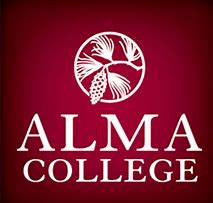 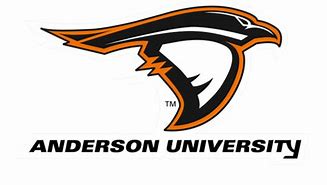 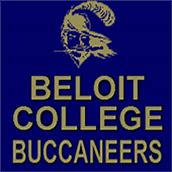 Michaela Collins 		         Brooklyn DenOuden	        Eliana Ritt   Emily Diener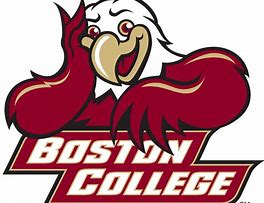 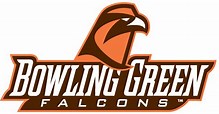 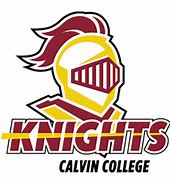   Lauren Sielicki	                      Sarah Hennings		       Brian Goins					Caroline Hughes			 Aiden Schurig		    Lauren LeBrun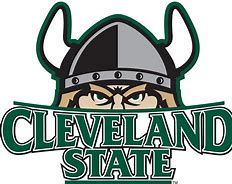 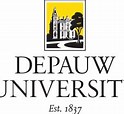 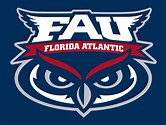 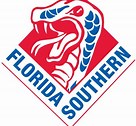 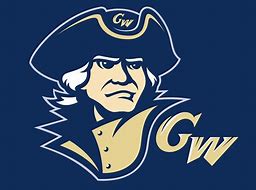 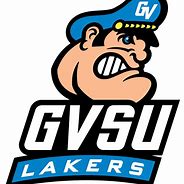    Krystal Karas		      Hannah Kopydlowski		   Danny Abbott									     Brien Moffit									   Bianca Tiberio									     Ben Walling					  Emily Shallman		    	      Evan Gorgas		      Jamie Kaleel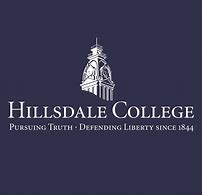 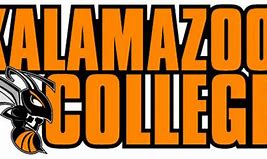 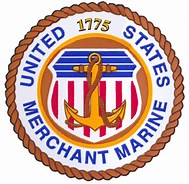 					   Monica Gorgas			     		          Haley Kornburger		           Kristen Finney	         Courtney Konopitski		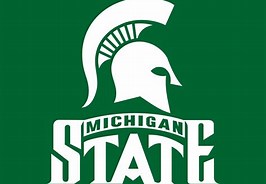 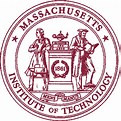 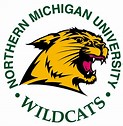 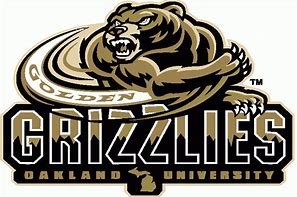 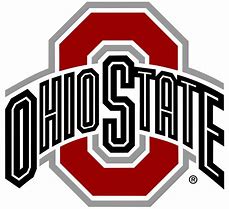 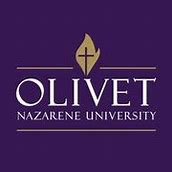         Kirstyn Abbasse		Annie Jongekrijg	 	  Kathryn Roesch    Bethany Abramczyk         Sarah Heines         Brett Larson          Kyle Larson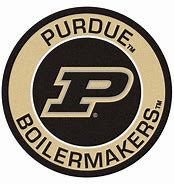 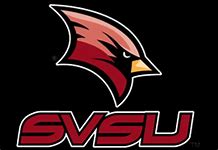 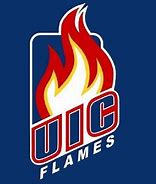     Claire Abbasse		              Olivia Cassise	              Ashley Weltyk					   Lydia Mattar	       	               Betsey Walkowiak	    Ashley Corriveau         Elizabeth Roesch	      Emily Roesch				      Danielle Kudla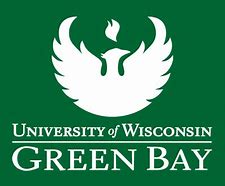 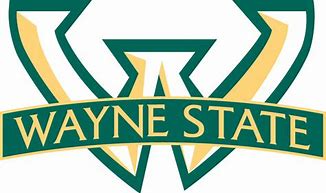 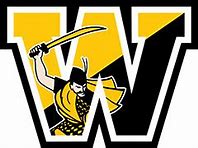 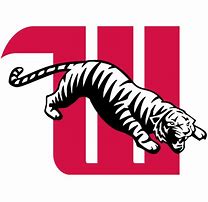                                           Nicole Kudla                                        Theresa Riviera                                      Tanner Roberston		